О внесении изменений в постановление администрации г. Канска от 25.06.2019 № 576В целях приведения правовых актов администрации города в соответствие с Градостроительным Кодексом Российской Федерации, руководствуясь ст.ст.  30, 35 Устава города Канска,  ПОСТАНОВЛЯЮ:1. Внести в Постановление администрации города Канска от 25.06.2019 № 576 «Об утверждении административного регламента предоставления муниципальной услуги по выдаче градостроительного плана земельного участка» (далее – Постановление) следующие изменения:1.1. в пункте 3 Постановления, в пункте 3 приложения к Постановлению слова «архитектуры и» - исключить;1.2. пункт 2 приложения к Постановлению дополнить словами «, а так же иные лица, в случае предусмотренном частью 1.1. статьи 57.3 Градостроительного кодекса Российской Федерации»;1.3. абзац 11 пункта 11 приложения к Постановлению – исключить;1.4. абзац 12 пункта 11 приложения к Постановлению изложить в новой редакции:«Приказ Министерства строительства и жилищно-коммунального хозяйства РФ от 25 апреля 2017 г. № 741/пр «Об утверждении формы градостроительного плана земельного участка и порядка ее заполнения»;»;1.5. пункт 14 приложения к Постановлению дополнить подпунктом 5 следующего содержания:«5) предоставления на бумажном носителе документов и информации, электронные образы которых ранее были заверены в соответствии с пунктом 7.2 части 1 статьи 16 Федерального закона 210-ФЗ, за исключением случаев, если нанесение отметок на такие документы либо их изъятие является необходимым условием предоставления государственной или муниципальной услуги, и иных случаев, установленных федеральными законами.»;1.6. подпункт 1 пункта 16 приложения к постановлению дополнить словами «, за исключением случая, указанного в части 1.1. статьи 57.3 Градостроительного кодекса Российской Федерации»;1.7. в подпункте 5 пункта 24 приложения к Постановлению слова «семь дней» заменить словами «три рабочих дня»;1.8. абзац 1 подпункта 3 пункта 25 изложить в новой редакции:«ответственный специалист осуществляет градостроительный анализ земельного участка и прилегающей территории, подготовку проекта чертежа градостроительного плана земельного участка и внесение сведений установленных частью 3 статьи 57.3. Градостроительного кодекса Российской Федерации в проект градостроительного плана земельного участка;»;  1.9. в подпункте 4 пункта 25 приложения к Постановлению слова «десять рабочих дней» заменить словами «восемь рабочих дней со дня поступления заявления в Управление»;1.10. абзац 3 подпункта 2 пункта 27 изложить в новой редакции:«В случае обращения Заявителя в МФЦ специалист отдела землепользования и градостроительства Управления передает в МФЦ результат предоставления муниципальной услуги»;1.11. в абзаце 1 приложения 2 к административному регламенту слова «архитектуры и» - исключить.2. Ведущему специалисту отдела культуры администрации г. Канска (Нестерова Н.А.) опубликовать настоящее постановление в периодическом печатном издании «Канский вестник» и разместить на официальном сайте муниципального образования город Канск в сети Интернет.3.Контроль за выполнением настоящего постановления возложить на Управление градостроительства администрации города Канска.4. Постановление вступает в силу со дня официального опубликования. Исполняющий обязанности 	             Е.Н. Лифанскаяглавы города Канска                                                                               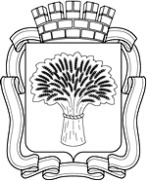 Российская ФедерацияАдминистрация города Канска
Красноярского краяПОСТАНОВЛЕНИЕРоссийская ФедерацияАдминистрация города Канска
Красноярского краяПОСТАНОВЛЕНИЕРоссийская ФедерацияАдминистрация города Канска
Красноярского краяПОСТАНОВЛЕНИЕРоссийская ФедерацияАдминистрация города Канска
Красноярского краяПОСТАНОВЛЕНИЕ21.06.2021 г.№537 